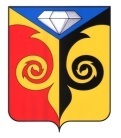 СОВЕТ ДЕПУТАТОВ КУСИНСКОГОГОРОДСКОГО ПОСЕЛЕНИЯЧелябинской области РЕШЕНИЕПРОЕКТ____________________        г. КусаО бюджете Кусинскогогородского поселения на 2022 год ина плановый период 2023, 2024 годовВ соответствии с Бюджетным кодексом Российской Федерации, Федеральным законом от 06.10.2003г. №131-ФЗ «Об общих принципах организации местного самоуправления в Российской Федерации», Уставом Кусинского городского поселения, Положением о бюджетном процессе в Кусинском городском поселении, утвержденным решением Совета депутатов Кусинского городского поселения от 26.05.2021г. № 28, Совет депутатов Кусинского городского поселения РЕШАЕТ:1. Утвердить основные характеристики бюджета Кусинского городского поселения на 2022 год:1) прогнозируемый общий объем доходов бюджета Кусинского городского поселения в сумме 42 232 606,00 рублей, в том числе безвозмездные поступления от других бюджетов бюджетной системы Российской Федерации в сумме 14 170 806,00 рублей;2) общий объем расходов бюджета Кусинского городского поселения     в сумме 42 232 606,00 рублей;3) объем дефицита бюджета Кусинского городского поселения              в сумме 0,00 рублей.2. Утвердить основные характеристики бюджета Кусинского городского поселения на плановый период 2023 и 2024 годов:1) прогнозируемый общий объем доходов бюджета Кусинского городского поселения на 2023 год в сумме 40 034 540,00 рублей, в том числе безвозмездные поступления от других бюджетов бюджетной системы Российской Федерации в сумме 11 550 540,00 рублей, и на 2024год в сумме 40 802 832,00 рублей, в том числе безвозмездные поступления от других бюджетов бюджетной системы Российской Федерации в сумме 11 579 632,00  рублей;2) общий объем расходов бюджета Кусинского городского поселения на 2023 год в сумме 40 034 540,00 рублей, в том числе условно утвержденные расходы  в сумме 1 172 000,00 рублей  и на 2024 год в сумме 40 802 832,00 рублей, в том числе  условно утвержденные расходы в сумме 2 389 000,00 рублей;3) объем дефицита бюджета Кусинского городского поселения на 2023 год в сумме 0,00 рублей и на 2024 год в сумме 0,00 рублей.3. Утвердить нормативы распределения доходов Кусинского городского поселения  на 2022 год и на плановый период 2023 и 2024 годов согласно Приложению 1.4. Установить, что реструктуризация кредиторской задолженности юридических лиц перед бюджетом Кусинского городского поселения по налогам и сборам, пеням и штрафам, а также списание пеней и штрафов в случае досрочного погашения реструктурированной задолженности по налогам и сборам проводятся, только при условии принятия решения о реструктуризации кредиторской задолженности соответствующих юридических лиц по налогам и сборам, а также задолженности по начисленным пеням и штрафам перед федеральным, областным, районным бюджетами. 5.Утвердить общий объем бюджетных ассигнований на исполнение публичных нормативных обязательств бюджета Кусинского городского поселения на 2022 год в сумме 188 100,00 рублей, на 2023 год в сумме  188 100,00 рублей и на 2024 год в сумме 188 100,00 рублей.6. Утвердить:1) распределение бюджетных ассигнований по целевым статьям (муниципальным программам Кусинского городского поселения и непрограммным направлениям деятельности), группам видов расходов, разделам и подразделам классификации расходов бюджетов бюджетной системы Российской Федерации (далее – классификация расходов бюджетов) на 2022 год и на плановый период 2023 и 2024 годов согласно Приложению 2;2) ведомственную структуру расходов бюджета Кусинского городского поселения на 2022 год и на плановый период 2023 и 2024 годов согласно Приложению 3;3) распределение бюджетных ассигнований по разделам и подразделам классификации расходов бюджетов на 2022 год и на плановый период 2023 и 2024 годов согласно приложению 4.	7. Установить в соответствии с пунктом 3 статьи 31 Положения о бюджетном процессе в Кусинском городском поселении следующие основания для внесения  изменений в показатели сводной бюджетной росписи бюджета Кусинского городского поселения, связанные с особенностями исполнения бюджета Кусинского городского поселения:изменение бюджетной классификации Российской Федерации, в том числе для отражения межбюджетных трансфертов;перераспределение Главой Кусинского городского поселения (далее – Глава поселения) бюджетных ассигнований, предусмотренных по разделам «Общегосударственные вопросы», «Национальная оборона», «Национальная безопасность и правоохранительная деятельность», «Национальная экономика», «Жилищно-коммунальное хозяйство», «Образование», «Культура и кинематография», «Социальная политика», «Физическая культура и спорт», между кодами классификации расходов бюджетов бюджетной системы Российской Федерации;принятие решений об утверждении муниципальных программ, а также о внесении изменений в муниципальные программы;поступление в доход бюджета Кусинского городского поселения средств, полученных муниципальными казенными учреждениями в качестве добровольных пожертвований;поступление в доход бюджета Кусинского городского поселения средств, полученных муниципальными казенными учреждениями в качестве возмещения ущерба при возникновении страховых случаев;распределение ассигнований, предусмотренных по целевой статье «Резервные фонды местных администраций» подраздела «Резервные фонды» раздела «Общегосударственные вопросы» классификации расходов бюджетов, на финансовое обеспечение непредвиденных расходов, в том числе на проведение аварийно-восстановительных работ и иных мероприятий, связанных с ликвидацией последствий стихийных бедствий и других чрезвычайных ситуаций;увеличение бюджетных ассигнований сверх общего объема бюджетных ассигнований, утвержденного настоящим решением, за счет межбюджетных трансфертов из районного, областного, федерального бюджетов, имеющих целевое назначение, фактически полученных при исполнении городского бюджета сверх утвержденных настоящим решением доходов.9. Установить, что размеры окладов денежного содержания муниципальных служащих Кусинского городского поселения подлежат увеличению (индексации) в сроки и размерах, установленных для федеральных государственных гражданских служащих.10. Муниципальные внутренние и внешние заимствования в 2022 году, в том числе привлечение в бюджет Кусинского городского поселения бюджетных кредитов из районного бюджета в случаях, предусмотренных федеральными законами и иными нормативными правовыми актами Российской федерации, осуществляются в целях финансирования дефицита городского бюджета, а также для погашения долговых обязательств Кусинского городского поселения, пополнения остатков средств на счетах городского бюджета в течение финансового года, по решению Главы городского поселения в соответствии с программой муниципальных внутренних и внешних заимствований на 2022 год и с учетом верхнего предела муниципального внутреннего долга, установленного пунктом 14 настоящего решения. 11.  Установить, что доведение лимитов бюджетных обязательств и финансирование расходов в 2022 году будут, осуществляется с учетом следующей приоритетности:1) оплата труда и начисления на оплату труда;2) исполнение публичных нормативных обязательств;3) оплата коммунальных услуг и услуг связи;4) ликвидация последствий чрезвычайных ситуаций;5) уплата налогов и сборов в бюджеты бюджетной системы Российской Федерации.Доведение предельных объемов финансирования за счет межбюджетных трансфертов, полученных из районного и областного бюджетов, осуществляется в пределах доведенных лимитов бюджетных обязательств и фактического финансирования.12. Установить, что не использованные по состоянию на 1 января 2022 года остатки межбюджетных трансфертов, предоставленных из областного бюджета городскому бюджету в форме субвенций, субсидий и иных межбюджетных трансфертов, имеющих целевое назначение, подлежат возврату в областной бюджет в течение первых 15 рабочих дней 2022 года.13. Субсидии юридическим лицам (за исключением субсидий, указанных в пункте 6-8 статьи 78 Бюджетного кодекса Российской Федерации), индивидуальным предпринимателям, физическим лицам – производителям товаров, работ, услуг предоставляются в случаях, установленных настоящим решением, если возможность их предоставления предусмотрена в структуре расходов бюджета Кусинского городского поселения, в иных нормативных правовых актах Кусинского городского поселения, муниципальных программах, и в порядке, установленном Администрацией Кусинского городского поселения.	14. Установить верхний предел муниципального внутреннего долга бюджета городского поселения:на 1 января 2023 года в сумме 1 400 000,00 рублей, в том числе верхний предел долга по муниципальным гарантиям в сумме 0,00 рублей;на 1 января 2024 года в сумме 1 400 000,00 рублей, в том числе верхний предел долга по муниципальным гарантиям в сумме 0,00 рублей;на 1 января 2025 года в сумме 1 400 000,00 рублей, в том числе верхний предел долга по муниципальным гарантиям в сумме 0,00 рублей.Установить объем расходов на обслуживание муниципального долга на 2022 год в сумме 0,00 рублей, на 2023 год в сумме 0,00 рублей и на 2024 год в сумме 0,00 рублей.Установить предельный объем муниципальных заимствований, направляемых на финансирование дефицита городского бюджета и погашение долговых обязательств, на 2022 год в сумме 0,00 рублей, на 2023 год в сумме 0,00 рублей и на 2024 год в сумме 0,00 рублей.	15. Утвердить программу муниципальных внутренних  и внешних заимствований бюджета Кусинского городского поселения на 2022 год согласно Приложению 5  и программу муниципальных внутренних  и внешних заимствований на плановый период  2023 и 2024 годов согласно Приложению 6.	16. Утвердить Программу муниципальных гарантий в валюте Российской Федерации на 2022 год согласно Приложению 7 и на плановый период 2023 и 2024 годов согласно Приложению 8.	17. Утвердить источники внутреннего финансирования дефицита бюджета Кусинского городского поселения на 2022 год согласно Приложению 9 и на плановый  период  2023 и 2024  годов согласно Приложению 10.18. Утвердить общий объем межбюджетных трансфертов, предоставляемых бюджету Кусинского муниципального района из бюджета Кусинского городского поселения на 2022 год и на плановый период 2023 и 2024 годов согласно Приложению 11.Глава Кусинского городского поселения                                        А.В. ЧистяковПредседатель Совета депутатовКусинского городского поселения                                                     О.С. Чарина